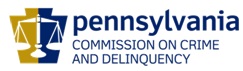 Charles RamseyChairmanMichael Pennington  Executive DirectorOVS NewsletterJanuary 26, 2022In this Issue...VCAP Quarterly DiscussionsAdvocates Sound Alarm On Dramatic Spike In Violence Against The HomelessThe School Shooting Generation Grows UpAttorney General Remarks At U.S. Mayors ConferenceExperts Agree On 10 Ways To Reduce Community Gun ViolenceHow To Talk About Campus Safety With The College Student In Your LifeLGBTQ Mental Health ResourcesChild Victims And Witnesses Support MaterialsTaking Back Control – The BWJP Podcast SeriesFutures Without Violence New WebsiteUpcoming Trainings & EventsPolicy Only Goes So Far: Identifying And Addressing Implementation Gaps In Child And Youth Trafficking PolicyViolence Across the Lifecourse: Child Maltreatment, Intimate Partner Violence, And Elder MistreatmentNational Town HallCreating Language Access With Deaf Advocates: Partnering For SuccessSocial Reactions To Sexual AssaultVictims Compensation Assistance Program Online TrainingsEmployment OpportunitiesHavin- Employment OpportunitiesPCADV – Employment OpportunitiesArise – Employment OpportunitiesLancaster County District Attorney Office – Employment OpportunitiesTransitions Of PA – Employment OpportunitiesNOVA – Employment OpportunitiesReturn to topVCAP Quarterly DiscussionsVCAP will be holding quarterly discussions for those who file VCAP claims.  Our first virtual meeting will be on Tuesday, March 29, 2022 at 10:00-11:30 am.  For training tracking purposes, all those attending should register.  If you are interested in attending this discussion, please complete the registration form by Friday, March 18, 2022.  A link to the Microsoft Teams meeting will be sent on Monday, March 28, 2022.  If you have any topics you would like to discuss, please include them on the registration form.  We will do our best to cover any suggested topics.Please click here to register.  Registration closes Friday, March 18, 2022. Return to topAdvocates Sound Alarm On Dramatic Spike In Violence Against The HomelessAccording to experts and advocates, the last year has seen a spike in violence against the homeless, with dozens of acts of violence occasioned by increasing collisions between the housed and unhoused populations in the wake of the coronavirus pandemic occurring daily, reports the Washington Post. Please click here to read.Return to topThe School Shooting Generation Grows UpAfter coming of age in a world wholly unprepared to deal with the aftermath of mass school shootings, an early wave of survivors is now in their 30s and 40s, grappling with the present.Please click here to read.Return to top Attorney General Remarks At U.S. Mayors ConferenceAttorney General Merrick Garland said the federal government wants to create a "comprehensive" response to the scourge of gun crime that involves working more with cities and states.Please click here to read.Return to topExperts Agree On 10 Ways To Reduce Community Gun ViolenceAs cities try to combat deadly gun violence, various leaders released an evidence-backed action plan to guide the battle. The Council on Criminal Justice (CCJ) Violent Crime Working Group listed 10 short-tern actions leaders can take to reduce community gun violence without the need for large expenditures or new legislation.Please click here to read more.Return to topHow To Talk About Campus Safety With The College Student In Your LifeAs children grow up, they usually learn about safety from parents, loved ones, and friends, constantly telling them things like don’t talk to strangers, don’t post personal information on social media, don’t get into a car with someone who has been drinking, etc. And for parents, safety fears for your child never end and can be triggered by the latest warning in your local Facebook group or an unimaginable tragedy making national headlines. However, this combination rarely builds a foundation for the personal, more nuanced conversations parents should have with their children about safety while they are away at school.Please click here to read.Return to topLGBTQ Mental Health Resources From the Human Rights Campaign please click here for some mental health resources for the LGBTQ community.Return to topChild Victims And Witnesses Support MaterialsThe Office for Victims of Crime (OVC) Child Victims and Witnesses Support Materials offer age appropriate resources to support children and youth during their involvement with the justice system as a victim or witness to a crime. To commemorate National Human Trafficking Prevention Month, OVC is pleased to announce an update to these materials with the release of a set of graphic novels focused on young trafficking survivors’ experiences, plus an accompanying booklet that focuses on rights, roles, and responsibilities within the justice system. Based on the input of national experts and young trafficking survivors, the graphic novels include excerpts of support from individuals with lived experience and information for a reader who might find themselves in a similar situation. A companion piece provides information about a victim’s and witness’ rights and the roles of the people they might meet. Guides for Practitioners and Parents and Caregivers provide information on how to use the materials.Please click here to read.Return to topTaking Back Control – The BWJP Podcast SeriesTaking Back Control is a podcast brought to you by Battered Women’s Justice Project (BWJP), the national resource center on civil and criminal justice responses to gender-based violence. Taking Back Control will bring together advocates from across the country to talk about the importance of centering survivor stories in our work. Listen to the podcasts Taking Back Control - The BWJP Podcast Series (preventdvgunviolence.org)Return to topFutures Without Violence New WebsiteHealth Partners on IPV + Exploitation serves the nation's network of 1,400 federally-funded community health centers through training on trauma-informed services, building partnerships, policy development, and the integration of processes designed to promote prevention and increase the identification and referral to supportive services for individuals at risk for, experiencing, or surviving IPV, HT, and exploitation. Health Partners works to build partnerships between health centers and domestic violence and sexual assault (DV/SA) advocacy programs - they are natural partners given their shared mission to improve the health, wellness, and safety of their patients and clients.Please click here to read more.Return to topPolicy Only Goes So Far: Identifying And Addressing Implementation Gaps In Child And Youth Trafficking PolicyThe U.S. Committee for Refugees and Immigrants invites you to a virtual policy briefing as part of Human Trafficking Prevention Month. The briefing, entitled Policy Only Goes So Far: Identifying and Addressing Implementation Gaps in Child and Youth Trafficking Policy, will feature three distinguished panelists from different facets of the trafficking protection and prevention community, and will be moderated by USCRI Vice President AnnaMarie Bena. Policy Analyst Campbell Dunsmore will also be providing an overview of her paper Falling Short on Follow-Through: Assessing and Alleviating Implementation Gaps in U.S. Trafficking Policy for Foreign-National Children and Youth Trafficking Survivors.Thursday, January 27th at 11 a.m. ESTPlease click here to register.Return to topViolence Across the Lifecourse: Child Maltreatment, Intimate Partner Violence, And Elder MistreatmentThe Center for Victim Research is hosting a webinar on Thursday, January 27, 2:00 – 3:00 pm EST, Violence Across the Lifecourse: Child Maltreatment, Intimate Partner Violence, and Elder Mistreatment. This webinar will present what is known about connections between child maltreatment and later forms of violence that extend to and beyond mid-life. This webinar is of interest to all those looking to reduce violence and improve our response to victims. Please click here to register.Return to topNational Town HallReturn to topCreating Language Access With Deaf Advocates: Partnering For SuccessTuesday, February 22, 2022, 02:00PMConferences are a place where advocates and leaders in the anti-violence movement can learn more about trends and strategies as well as network with other colleagues. For Deaf advocates, there are access considerations to ensure they can fully participate. This webinar will discuss how staff from the Resource Sharing Project at the Iowa Coalition Against Sexual Assault and the Center on Victimization and Safety at the Vera Institute of Justice partnered together during the Embracing Change & Growth Conference that took place in Chicago in March 2019.Please click here to register.Return to topSocial Reactions To Sexual AssaultWednesday, February 23, 3:00 – 4:00 pm ETSocial Reactions to Sexual Assault. This webinar will review research on correlates and impacts of social reactions made to victims disclosing sexual assault and partner violence. Please click here to register.Return to topVictims Compensation Assistance Program Online Trainings     The following trainings will be held on February 1, 2022.  Basic Compensation - 9:30 a.m. – 11:30 a.m. The following trainings will be held on February 8, 2022.  Counseling Cash Expenses Clinic - 9:30 a.m. – 10:30 a.m. Loss of Earnings Clinic 11:00 a.m. – 12:00 p.m.The following trainings will be held on February 16, 2022.  “Wow, That’s Covered by Compensation” - 9:30 a.m. – 10:30 a.m. Myths of Compensation – 11:00 a.m. – 12:00 p.m. The following trainings will be held on February 23, 2022.  Stolen Benefit Cash Expenses Clinic - 9:30 a.m. – 10:30 a.m. Relocation Expenses Clinic – 11:00 a.m. – 12:00 p.m.The following trainings will be held on March 1, 2022.  Medical Expenses Clinic - 9:30 a.m. – 11:30 a.m. Transportation Expenses Clinic – 11:00 a.m. – 12:00 p.m.The following trainings will be held on March 9, 2022.  Loss of Support Clinic - 9:30 a.m. – 10:30 a.m. Motor Vehicle-Related Crime Expenses Clinic – 11:00 a.m. – 12:00 p.m.The following trainings will be held on March 16, 2022.  Basic Compensation – 1:00 p.m. – 3:00 p.m. The following trainings will be held on March 22, 2022.  Crime Scene Cleanup Expenses Clinic - 9:30 a.m. – 10:30 a.m. Funeral & Burial Expenses Clinic – 11:00 a.m. – 12:00 p.m.The following trainings will be held on March 30, 2022.  Loss of Earnings Clinic - 9:30 a.m. – 10:30 a.m. Counseling Expenses Clinic – 11:00 a.m. – 12:00 p.m.All trainings count towards 1 hour of the required RASA/VOCA/VOJO training hours, except Basic Compensation which counts towards 2 and DAVE training which counts towards 2.15.Please click here to register.Return to topHavin- Employment OpportunitiesPlease click here for current opportunities.Return to topPCADV – Employment OpportunitiesPlease click here for current opportunities.Return to topArise – Employment OpportunitiesPlease click here for current opportunities.Return to topLancaster County District Attorney Office – Employment OpportunitiesPlease click here to view current opportunities.Return to topTransitions Of PA – Employment OpportunitiesPlease click here to view current opportunities.Return to topNOVA – Employment OpportunitiesPlease click here to view current opportunities.Return to topThe next OVS Newsletter will be published on Wednesday, February 9, 2022.  If you would like any training events, fundraisers, or notable news published in this newsletter, please submit them to Lea Dorsey at ledorsey@pa.gov  by Wednesday, February 2, 2022.  You have signed up to receive the OVS Newsletter from the Office of Victims' Services.  This newsletter will be sent to you on a biweekly basis via email.  If your email address changes or you would like to be removed from the OVS Newsletter distribution list, please contact Lea Dorsey at (717) 265-8733 or via email at ledorsey@pa.gov.    Return to topPennsylvania’s Office of Victims’ Services  |  3101 North Front Street  |  Harrisburg, PA  17110 |  (717) 783-0551www.pccd.pa.gov PA Crime Victims Websitewww.pcv.pccd.pa.govTwitter: @PaCrimeComm.